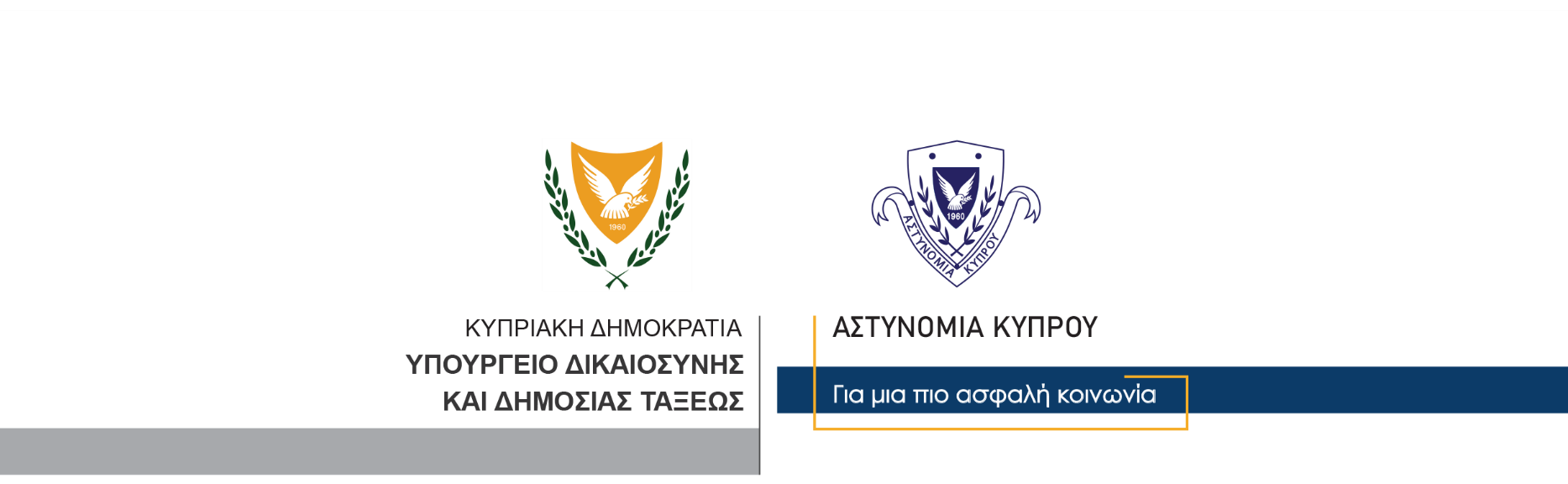 14 Αυγούστου, 2023  Δελτίο Τύπου 2Εντοπισμός και κατάσχεση ενός κιλού μεθαμφεταμίνης, συνελήφθησαν δύο πρόσωπαΣτη σύλληψη δύο προσώπων ηλικίας 27 και 28 ετών, προχώρησαν σήμερα μέλη της Αστυνομίας, για σκοπούς διερεύνησης υπόθεσης εισαγωγής ναρκωτικών.Σύμφωνα με τα υπό διερεύνηση στοιχεία, μετά από σχετικό έλεγχο που διενεργήθηκε σε πακέτο που αφίχθηκε από το εξωτερικό σε ταχυδρομείο στην Κύπρο, εγέρθηκαν υποψίες ότι εντός του πακέτου βρίσκονταν ναρκωτικά και σχετικά ενημερώθηκε η Υπηρεσία Καταπολέμησης Ναρκωτικών – ΥΚΑΝ.Σήμερα το πρωί, ο 27χρονος ύποπτος μετέβη σε ταχυδρομικό κατάστημα στη Λευκωσία, όπου παρουσιάστηκε ως ο παραλήπτης του πακέτου. Με την παραλαβή του πακέτου, μέλη της ΥΚΑΝ προχώρησαν άμεσα σε έλεγχο του υπόπτου και στη σύλληψη του για αυτόφωρο αδίκημα, αφού όπως είχε διαπιστωθεί, το ταχυδρομικό πακέτο περιείχε ποσότητα μεθαμφεταμίνης βάρους 1 κιλού περίπου.Έξω από το ταχυδρομείο βρισκόταν σε αυτοκίνητο ο δεύτερος ύποπτος ηλικίας 28 ετών, ο οποίος στη θέα των μελών της Αστυνομίας προσπάθησε να διαφύγει χωρίς όμως να τα καταφέρει, με αποτέλεσμα να συλληφθεί.Οι δύο συλληφθέντες τέθηκαν υπό κράτηση ενώ η ΥΚΑΝ (Κλιμάκιο Λευκωσίας) συνεχίζει τις εξετάσεις.  		    Κλάδος ΕπικοινωνίαςΥποδιεύθυνση Επικοινωνίας Δημοσίων Σχέσεων & Κοινωνικής Ευθύνης